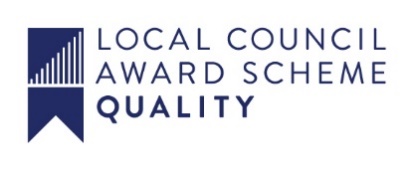 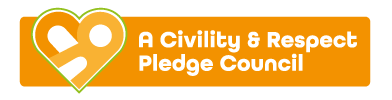 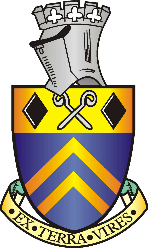 ALFRETON TOWN COUNCILTRANSPARENCY CODEAlfreton Town Council has an obligation to the public to be open and transparent about the information held.The local government transparency code has been introduced to increase democratic accountability and make it easier for local people to contribute to the local decision making process.In line with the Department for Communities and Local Government, Local council transparency and accountability and Transparency code published 27 February 2015 this document sets out the minimum data that local authorities should be publishing the  frequency it should be published and how it should be published. Information which must be published 2.1 Information to be published quarterly expenditure exceeding £500 (see paragraphs 28 and 29) Government Procurement Card transactions (paragraph 30), and procurement information (see paragraphs 31 and 32).The data and information referred to in this Part (2.1) must be: first published within a period of three months from the date on which the local authority last published that data under the Local Government Transparency Code 2014 and not later than one month after the quarter to which the data and information is applicable published quarterly thereafter and on each occasion not later than one month after the quarter to which the data and information is applicable. Expenditure exceeding £500 Local authorities must publish details of each individual item of expenditure that exceeds £500.  individual invoices  grant payments  expense payments  payments for goods and services  grants  grant in aid  rent  credit notes over £500, and  transactions with other public bodies. The following information must be published:  date the expenditure was incurred  local authority department which incurred the expenditure  beneficiary  summary of the purpose of the expenditure amount Value Added Tax that cannot be recovered, and  merchant category (eg. computers, software etc).Procurement InformationLocal authorities must publish details of every invitation to tender for contracts to provide goods and/or services with a value that exceeds £5,000. Refer to the full code for further details.Part 2.2 Information to be published annuallyData covered by this sectionlocal authority land social housing assets grants to voluntary, community and social enterprise organisations organisation chart trade union facility time parking account parking spaces senior salaries constitution pay multiple fraud With the exception of data relating to social housing assets, the data and information in this Part (2.2) must be: first published within a period of one year from the date on which the local authority last published that data under the Local Government Transparency Code 2014 and not later than one month after the year to which the data and information is applicable published annually thereafter and on each occasion not later than one month after the year to which the data and information is applicable. Part 2.3: Information to be published once only Waste contracts Local authorities must publish details of their existing waste collection contracts.Local authorities must publish this information at the same time as they first publish quarterly procurement information Part 2.4: Method of publication Public data should be published in a format and under a licence that allows open reuse, including for commercial and research activities, in order to maximise value to the public. Refer to the full code for further details.Issue Number Date Agreed Details of amendments Adopted by Council 2017, 2022, 231 19/09/23 Adopted 